Svalbard and Jan MayenSvalbard and Jan MayenSvalbard and Jan MayenSvalbard and Jan MayenJune 2030June 2030June 2030June 2030SundayMondayTuesdayWednesdayThursdayFridaySaturday123456789101112131415PentecostWhit Monday1617181920212223242526272829Midsummar Eve30NOTES: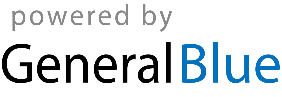 